Сумська міська радаVIІ СКЛИКАННЯ         СЕСІЯРІШЕННЯвід                       2020 року №            -МРм. СумиРозглянувши звернення громадянина, надані документи, відповідно до протоколу засідання постійної комісії з питань архітектури, містобудування, регулювання земельних відносин, природокористування та екології Сумської міської ради від 09.01.2020 № 180 , статей 12, 40, 79-1, 118, 121, 122 Земельного кодексу України, статті 50 Закону України «Про землеустрій», частини третьої статті 15 Закону України «Про доступ до публічної інформації», керуючись пунктом 34 частини першої статті 26 Закону України «Про місцеве самоврядування в Україні», Сумська міська рада ВИРІШИЛА:Відмовити Гончарову Іллі Вікторовичу в наданні дозволу на розроблення проекту землеустрою щодо відведення земельної ділянки у власність за адресою: м. Суми, проспект Козацький (біля земельної ділянки з кадастровим номером 5910136300:14:003:0041), орієнтовною площею 0,1000 га для будівництва і обслуговування житлового будинку, господарських будівель і споруд у зв’язку з невідповідністю місця розташування земельної ділянки Детальному плану території по проспекту Козацькому - вулиці Герасима Кондратьєва у м. Суми, затвердженого рішенням виконавчого комітету Сумської міської ради від 14.08.2018 № 445, згідно з яким зазначена земельна ділянка потрапляє на територію зелених насаджень загального користування, де розміщення одноквартирних житлових будинків (з присадибними ділянками) не передбачено.Сумський міський голова                                                                    О.М. ЛисенкоВиконавець: Клименко Ю.М.Ініціатор розгляду питання –– постійна комісія з питань архітектури, містобудування, регулювання земельних відносин, природокористування та екології Сумської міської ради Проект рішення підготовлено департаментом забезпечення ресурсних платежів Сумської міської радиДоповідач – департамент забезпечення ресурсних платежів Сумської міської ради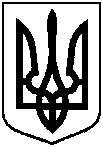 Проектоприлюднено «__»_________2020 р.Про відмову Гончарову Іллі Вікторовичу в наданні дозволу  на розроблення проекту землеустрою щодо відведення земельної ділянки за адресою: м. Суми, проспект Козацький (біля земельної ділянки з кадастровим номером 5910136300:14:003:0041) 